MASARYKOVA UNIVERZITA V BRNĚPEDAGOGICKÁ FAKULTAKatedra tělesné výchovy a výchovy ke zdravíChronické neinfekční chorobyCukrovka, nemoci srdce a cévPříprava vyučovací hodinyZdeňka Smejkalová, 436679Téma: Chronické neinfekční choroby-cukrovka, nemoci srdce a cévKapitola v RVP: Zdraví způsob života a péče o zdravíRočník: 8.Vyučovací hodina: 1 (45 minut)Použité pomůcky: speciální materiál k zopakování předešlé látky, powerpointová prezentace, vytvořené kartičky pro aktivitu, vytvořené zápisy pro žáky, brožurka o cévní mozkové příhodě Cíle hodiny: Žáci definují pojem cukrovka a kardiovaskulární onemocněníŽáci vysvětlí nejznámější kardiovaskulární onemocněníŽáci objasní příznaky infarktu myokardu a cévní mozkové příhodyŽáci si upevní poznatky o první pomoci u infarktu myokardu a cévní mozkové příhody Mezipředmětové vztahy: Přírodopis (Anatomie, fyziologie – oběhová soustava, nemoci, úrazy a prevence, životní styl-negativní dopad životního stylu na zdraví člověka) Opěrné pojmy: Chronické neinfekční choroby, rizikový faktor, prevence, cukrovka, inzulín, inzulinové pero, srdce, céva, krevní tlak, první pomocNové pojmy: Diabetes mellitus, glukometr, inzulinová pumpa, kardiovaskulární onemocnění, ateroskleróza, ischemická choroba srdeční, infarkt, myokard, cévní mozková příhoda, trombózaKlíčové kompetence: Kompetence k učeníŽák třídí informace. Žák operuje s obecně užívanými termíny.Žák samostatně pozoruje a ze získaných poznatků vyvozuje závěry pro využití v budoucnosti.Žák poznává smysl a cíl učení.Kompetence komunikativní Žák formuluje a vyjadřuje své myšlenky a názory, vyjadřuje se výstižně, souvisle a kultivovaně v ústním projevu.Žák naslouchá promluvám druhých lidí, účinně se zapojuje do diskuse, obhajuje svůj názor.Žák využívá získané komunikativní dovednosti k vytváření vztahů potřebných k plnohodnotnému soužití a kvalitní spolupráci s ostatními lidmi.Kompetence k řešení problémůŽák samostatně řeší problémy; volí vhodné způsoby řešení. Žák výsledky svých činů zhodnotí.Kompetence sociální a personálníŽák účinně spolupracuje ve skupině.Žák se podílí na utváření příjemné atmosféry v týmu, na základě ohleduplnosti a úcty při jednání s druhými lidmi přispívá k upevňování dobrých mezilidských vztahů, v případě potřeby poskytne pomoc nebo o ni požádá.Žák přispívá k diskusi celé třídy, chápe potřebu efektivně spolupracovat s druhými při řešení daného úkolu, oceňuje zkušenosti druhých lidí, respektuje různá hlediska a čerpá poučení z toho, co si druzí lidé myslí, říkají a dělají.Kompetence občanskéŽák respektuje přesvědčení druhých lidí,Kompetence pracovníŽák používá bezpečně materiály, nástroje a vybaveníŽák dodržuje vymezená pravidlaTeoretická přípravaCukrovka Cukrovka se tedy řadí mezi chronické neinfekční choroby.Víte, jaký má jiný název cukrovka? Cukrovka se také nazývá Diabetes mellitus. Tento název se skládá z řeckého slova diabetes, což znamená uplynout, a z latinského slova mellitus, což znamená sladký. Diabetes mellitus znamená úplavice cukrová. Cukrovka je chronické (vleklé) onemocnění způsobené neschopností organismu hospodařit s cukrem (glukózou). Projevuje se zvýšenou hladinou cukru v krvi (hyperglykémií). Na regulaci (usměrňování, řízení) hladiny cukru v krvi se především podílí hormon inzulín – inzulín umožňuje, aby cukr vstoupil z krve do buněk, kde je využit jako zdroj energieLidé nemocní cukrovkou trpí nedostatkem energie, jsou náchylnější k infekcím, zánětům, poruchám zraku, ledvin a oběhového systému. Příčinou je buď úplný nedostatek produkce inzulinu nebo neschopnost buněk ho využít. Tato choroba může být dědičná. Při léčbě je nutné dbát na přiměřené a pravidelné dietní stravování, pohyb, udržování optimální tělesné hmotnosti, nutná je samokontrola cukru v krviRozlišujeme 2 typy diabetes mellitus. Diabetes mellitus 1.typuzačíná obvykle v dětství či dospívání, v některých případech je možný i pozdní vznik tohoto onemocněnípříčinou je zničení buněk produkujících inzulín, proto inzulín musíme po celý život dodávat do těla injekčnězačátek onemocnění bývá náhlý, spojený s váhovým úbytkem, velkou žízní, častým močením, někdy je stav provázen velkým nechutenstvím, nadměrným příjmem potravyNemocný musí dodržovat diabetickou dietuDiabetes mellitus 2. typu92 % nemocných cukrovkou tvoří diabetici 2. typucukrovka tohoto typu postihuje častěji starší osoby a osoby s nadváhou či obezitouonemocnění je způsobeno nepravidelným stravováním, nedostatečným pohybem, nadměrným stresem. Také genetické dispozice mohou přispívat ke vzniku tohoto typu cukrovky Znáte někoho, kdo trpí cukrovkou? A používá nějakou pomůcku? Nemocní cukrovkou si musejí do těla podávat inzulin, většinou injekčně pomocí inzulinového pera. Inzulinové pero, je tedy pomůcka pro aplikaci inzulinu. Podobá se to normálnímu peru, do které se vkládají nádobky naplněné inzulínem. Dalším přístrojem, kterými si nemocní mohou aplikovat inzulín je inzulinová pumpa. Další pomůckou pro nemocné cukrovkou je glukometr, což je přístroj k měření hladiny cukru. Podle výše cukru musí pacient odhadnout množství inzulinu, které je nutno aplikovat. Před měřením je dobré si umýt ruce mýdlem a osušit. Do glukometru se vloží testovací proužek, který je na jedno použití. Vzorek krve se získá z konečku prstů tak, že se lancetou (nástroj k vytváření vpichů) propíchne bříško prstu a druhá kapka krve se nanese na testovací proužek. -ideální hladina cukru je 4 až 5 mmol/ litr krve- normálně do 5,6 mmol/litr krve- lehce zvýšená hladina 5,6 mmol/litr krve až 7 mmol/l krve - přes 7 mmol/litr krve je signál pro onemocnění cukrovkouV ČR se v roce 2015 léčilo přes 800 tisíc osob. Světový den diabetu je 14.listopadu, tento den se narodil kanadský lékař Frederick Grant Banting (objevil léčebné účinky inzulínu a zjistil, že inzulín může být použit pří léčbě cukrovky, Nobelova cena)Kardiovaskulární onemocněníMezi chronické neinfekční choroby řadíme také nemoci srdce a cév, nebo jiným slovem kardiovaskulární onemocnění. Nemoci srdce a cév jsou dnes hlavní příčinou úmrtí v České republice. Tyto choroby vážně ohrožují naše životy.V roce 2010 na choroby srdce a cév zemřelo přes 50 tisíc lidí, to je 48 % všech úmrtí. 
(24 132 mužů- 45,1%, 29 458 žen- 50,7%, 53 590 celkem- 48%)Rizikovými faktory těchto nemocí je nevhodná strava, velké množství tuků v potravě, kouření, alkohol, stres, nedostatek pohybu, obezitaTěmto onemocněním můžeme předcházet, Prevencí je dodržování zásad zdravé výživy, zákaz kouření, omezení alkoholu, dostatek pohybové aktivity, omezení příjmu potravin s větším obsahem cholesterolu. Nejvíce cholesterolu je obsaženo ve vejci, konkrétně ve žloutku, dále v kuřecích játrech. Nejznámějšími chorobami srdce a cév jsou ischemická choroba srdeční, srdeční infarkt-infakrt myokardu, mozková mrtvice, ateroskleróza, trombóza, vysoký krevní tlakAteroskleróza kornatění (zúžení) tepenvzniká v důsledku ukládání tukových látek, v první řadě cholesterolu, do stěny tepnyv důsledku ukládání těchto látek dochází k zúžení stěny tepny, což může omezit tok krve a snížit pružnost tepny a jednotlivé orgány přestávají být dostatečně zásobovány kyslíkem a živinami potřebnými k jejich správné funkciAteroskleróza vede k infarktu myokardu nebo cévní mozkové příhoděIschemická choroba srdeční je nedostatečné prokrvení srdce v důsledku zužování srdečních tepenPři ICHS ateroskleróza postihuje věnčité tepny (koronální-tepny, které vyživují srdce)dochází k zužování věnčitých tepen To má za následek omezení přítoku krve do srdečního svalu a tím omezení potřebného kyslíku.Pokud se tepna zúží úplně a náhle, vznikne akutní infarkt myokarduInfarkt myokardu (myokard-srdeční svalovina, prostřední vrstva střední)odumření části srdce při úplném uzávěru některé srdeční tepnyodumření části myokardu v důsledku ucpání věnčitých tepen a nedostatečného zásobení kyslíkemprojevy: bolesti za hrudní kostí- typická svíravá bolest, která se může šířit do krku, horní končetiny, břichabolest může vystřelovat do paže, nevolnost, zvracení, neklidpocit úzkosti, strach ze smrti, studený pot na tváři, dušnostmuži jsou ohroženější infarktem než ženy, protože do přechodu jsou ženy částečně chráněny hormonyPoškození 40 % srdce je smrtelné. Mozková mrtvice- cévní mozková příhodauzávěr některé z mozkových tepen spojený s odumřením části mozkové tkáněRozlišujeme ischemickou a krvácivou CMPIschemická:Je způsobena poškozením mozkových buněk nedostatkem kyslíku.Mechanismus je podobný jako u infarktu myokarduI v tepnách, které zásobují mozek může docházet k aterosklerózeV místě zúžení se vytváří sraženina, která zůstává v místě zúžení nebo je vpravena do mozkové cévy, kde dojde k ucpáníKrvácivá: Je způsobena přímo prasknutím cévy v mozkuHlavním rizikovým faktorem je vysoký krevní tlakPříznaky: Ochrnutí části těla, typický povislý koutek úst, povislé oční víčkozhoršení komunikace, zmatenost, zvracení, poruchy paměti, závratě (může připomínat opilost)Video FASTCo je důležité u cévní mozkové příhody a jak ji snadno rozpoznat? RYCHLOST= FASTF (face)- projevy na obličeji (člověk se nedokáže usmát)A (arm)- Neudrží horní končetiny v jedné roviněS (speech)- nezopakuje jednoduchou větu (nebe je modré)T (time)- musíme rychle zavolat záchrannou službu 155 Trombóza ucpání tepny nebo žíly krevní sraženinou, tzv. trombemVysoký krevní tlak-hypertenzeDalším kardiovaskulárním onemocněním je vysoký krevní tlak. Za vysoký krevní tlak považujeme stav, kdy je krevní tlak delší dobu nebo opakovaně zvýšen nad hranici 140/90 (milimetrů rtuťového sloupce)Normální hodnoty krevního tlaku jsou 120/80Systolický tlak- vzniká při srdečním stahuDiastolický tlak- vzniká při uvolnění srdečního svaluPři hypertenzi se vytváří dlouhodobě zvýšení napětí cévní stěnyPrevence: správný životní styl, vyhýbání se stresovým situacím, pravidelný pohyb, snížení spotřeby kuchyňské soli, tuků, kávy, alkoholu, kouření. První pomoc: infarkt myokardu, cévní mozková příhodaInfarkt myokardu:Volání ZZS: číslo 155Uklidnění: důležité pro zpomalení srdcePoloha v polosedě: zapřené ruce, mírně pokrčené nohy (pro lepší dýchání)Nepodávat tekutinyU léčených pacientů se ptát po lécíchPokud je při vědomí můžeme podat:Acylpyrin- půl až 1 tableta, zabraňuje srážení krve, podává se pokud člověk NETRPÍ srdeční chorobouNitroglycerin-sprej nebo tableta, používá se u člověka se srdeční chorobouTabletu si může vzít jedině sám, to je známka vědomíBýt stále u pacienta do příjezdu ZZSKontrola základních životních funkcíUpadne-li do bezvědomí → položit na tvrdou podložku → zjistit, zda dýchá → začít s resuscitací Cévní mozková příhoda: Volání ZZS: číslo 155NEpodáváme acylpyrin: zhoršil by se stavPacient v naprostém klidu, bez pohybuBýt stále u pacienta do příjezdu ZZSKontrola základních životních funkcíUpadne-li do bezvědomí → položit na tvrdou podložku → zjistit, zda dýchá → začít s resuscitací Průběh vyučovací hodinyMotivaceAktivita pro zopakování předešlé látky a navázání nového tématuAktivitu žáci dostanou natištěnou a budou pracovat samostatně. Obsahuje otázky týkající se základních informací o tématu chronických neinfekčních chorob, které bylo probráno předešlou hodinu. Na otázky žáci budou odpovídat pouze ano/ ne a vždy si do tajenky zapíší příslušné písmeno uvedené k dané odpovědi. Tajenka vyjde: cukrovka, což je nové nadcházející téma. Aktivita: viz příloha 1Expozice: Základní informace o cukrovce Žáci nejdříve odpoví na otázku: Víte, jaký má jiný název cukrovka? Dále se žáci dozví základní charakteristiku a typy tohoto onemocnění. Poté jim opět budou poleženy otázky: Znáte někoho, kdo trpí cukrovkou? A používá nějakou pomůcku? Tyto otázky vedou k tomu, aby se žáci dozvěděli, které pomůcky používají nemocní cukrovkou. AktivitaPomocí prezentace budou uvedeny obrázky zmíněných pomůcek pro nemocné cukrovkou. Žáci budou vyvoláváni, aby pomůcku pojmenovali. V prezentaci se vždy ukáže nejdříve obrázek a poté název pomůcky. Aktivita může být také zrealizována tak, že si každý žák na kousek papíru napíše název pomůcky. Obrázky: viz příloha 2Základní informace o kardiovaskulárních chorobáchNejdříve bude sdělen úvod k tématu, rizikové faktory a prevence kardiovaskulárních chorob. Dále bude následovat aktivita, při které žáci budou přiřazovat charakteristiky k názvům kardiovaskulárních chorob. Budou pracovat ve dvojicích. Kartičky budou rozstříhané a pro lepší manipulaci je dobré je zalaminovat. Během kontroly bude žákům vysvětleno každé onemocnění a pomocí prezentace budou představeny obrázky aterosklerózy, infarktu myokardu a CMP pro lepší pochopení.Aktivita: viz příloha 3Obrázky: viz příloha 2Video Žákům bude puštěno video vztahující se k cévní mozkové příhodě, tzv. video FAST, které ukazuje, co je nejdůležitější u CMP a jaké má příznaky. Žáci během jeho sledování si budou na kousek papíru zapisovat, co znamenají jednotlivá písmena slova FAST. Na základě rozebrání videa bude žákům sděleno, jak rozpoznat CMP. Odkaz na video: https://www.youtube.com/watch?v=YHzz2cXBlGk Základní body k první pomoci u infarktu myokardu a cévní mozkové příhody Žáci z minulého ročníku jsou již informováni o první pomoci, proto dojde k stručnému zopakování první pomoci u infarktu myokardu a CMP. Fixace: Opakování tématu cukrovka a kardiovaskulární onemocnění	Žáci budou vyvoláváni a zkusí na základě otázek zopakovat téma celé hodiny: Vyjádřete vlastními slovy, co je cukrovka. Uveďte příklady pomůcek, které používají nemocní cukrovkou.Vysvětlete pojem kardiovaskulární onemocnění.Uveďte příklady kardiovaskulárních onemocnění.Shrňte příznaky a první pomoc infarktu myokardu a cévní mozkové příhody. Aplikace: Shrnutí hodiny, rozdání zápisů a brožurky o CMPJedná se o prostor pro zdůraznění významu tématu celé vyučovací hodiny. Žáci obdrží zápisy k cukrovce, kardiovaskulárním chorobám a k první pomoci u infarktu myokardu a CMP. Také dostanou brožurku o CMP. Zápis – cukrovka a nemoci srdce a cév: viz příloha 4Zápis – první pomoc: viz příloha 5Brožurka: viz příloha 6 PřílohyPříloha 1: Aktivita pro zopakování předešlé látky a navázání nového tématuPříloha 2: Prezentace s obrázkyPříloha 3: Aktivita pro přiřazování charakteristik k názvům kardiovaskulárních chorobPříloha 4: Zápis – cukrovka a nemoci srdce a cévPříloha 5: Zápis – první pomocPříloha 6: Brožurka o CMPPříloha 1:Chronické neinfekční choroby Odpověz na otázky ano/ ne a do tajenky si zapiš písmeno přiřazené k tvé odpovědi. 
Jaká Ti vyšla tajenka?   	Tajenka:Chronické neinfekční choroby – řešeníOdpověz na otázky ano/ ne a do tajenky si zapiš písmeno přiřazené k tvé odpovědi. 
Jaká Ti vyšla tajenka?   	Tajenka:Příloha 2: 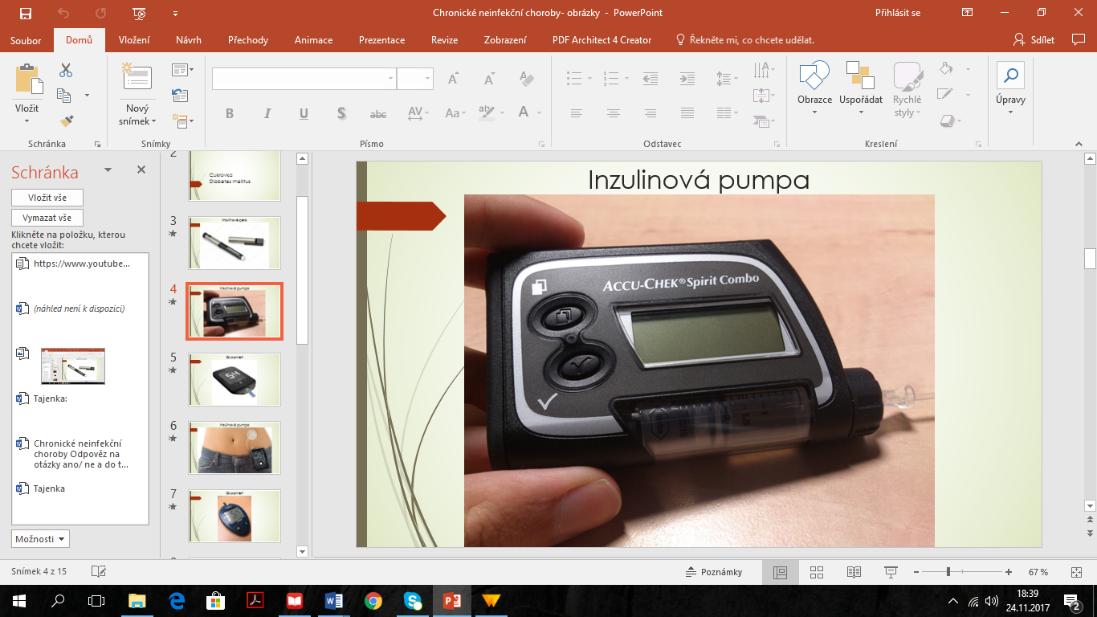 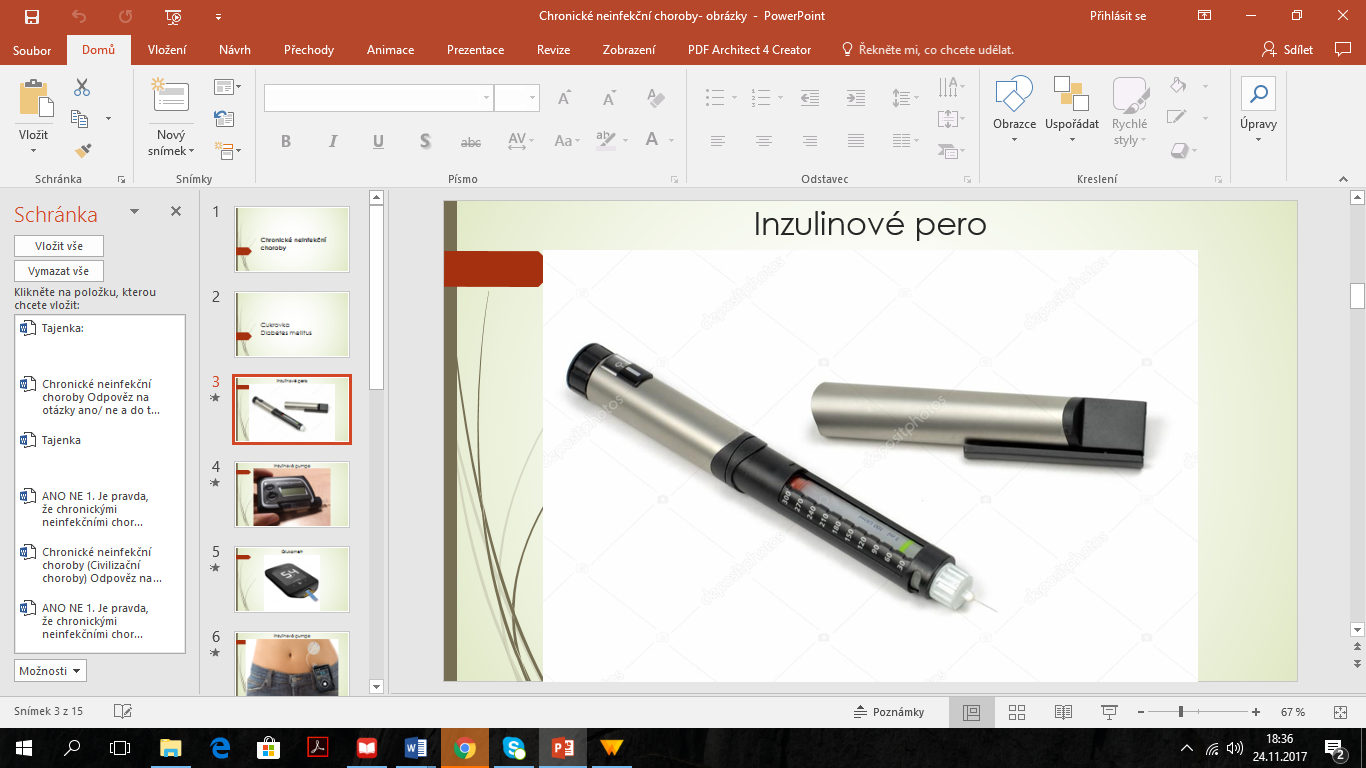 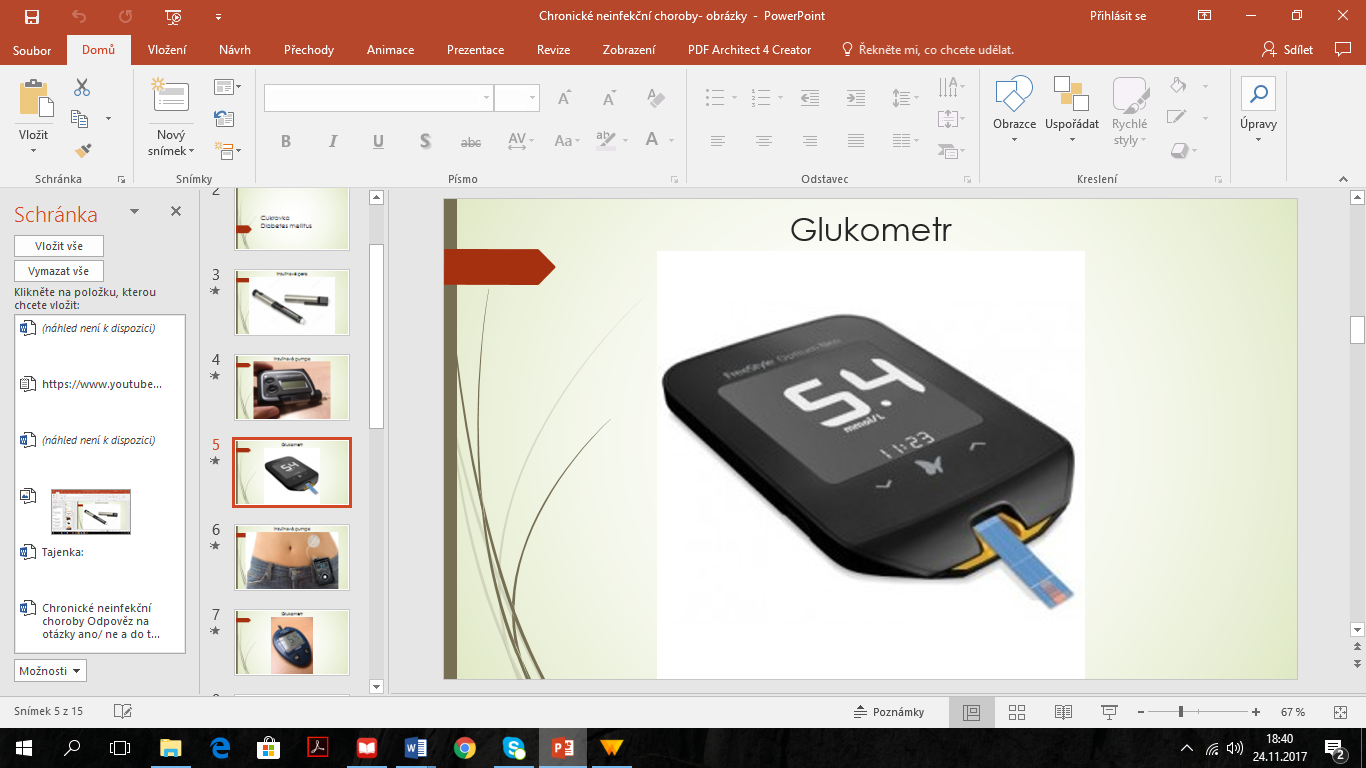 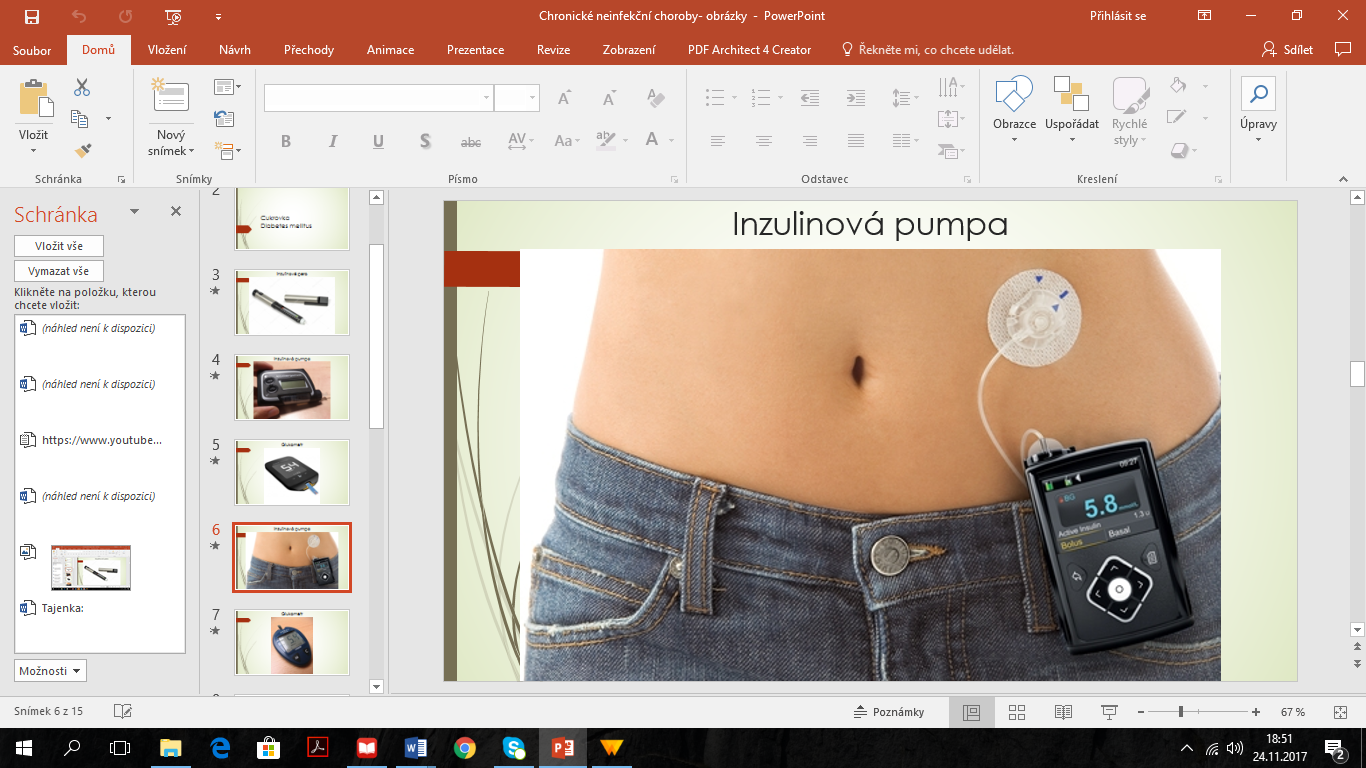 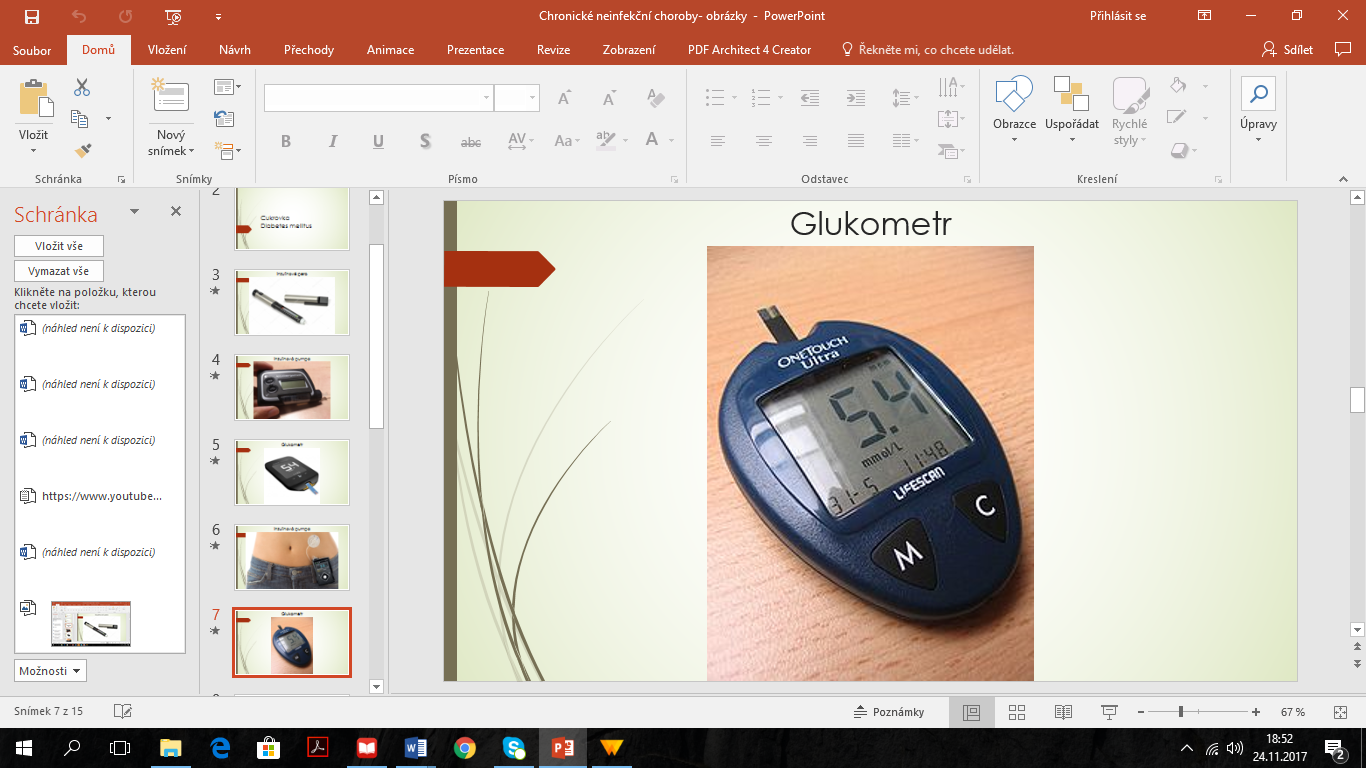 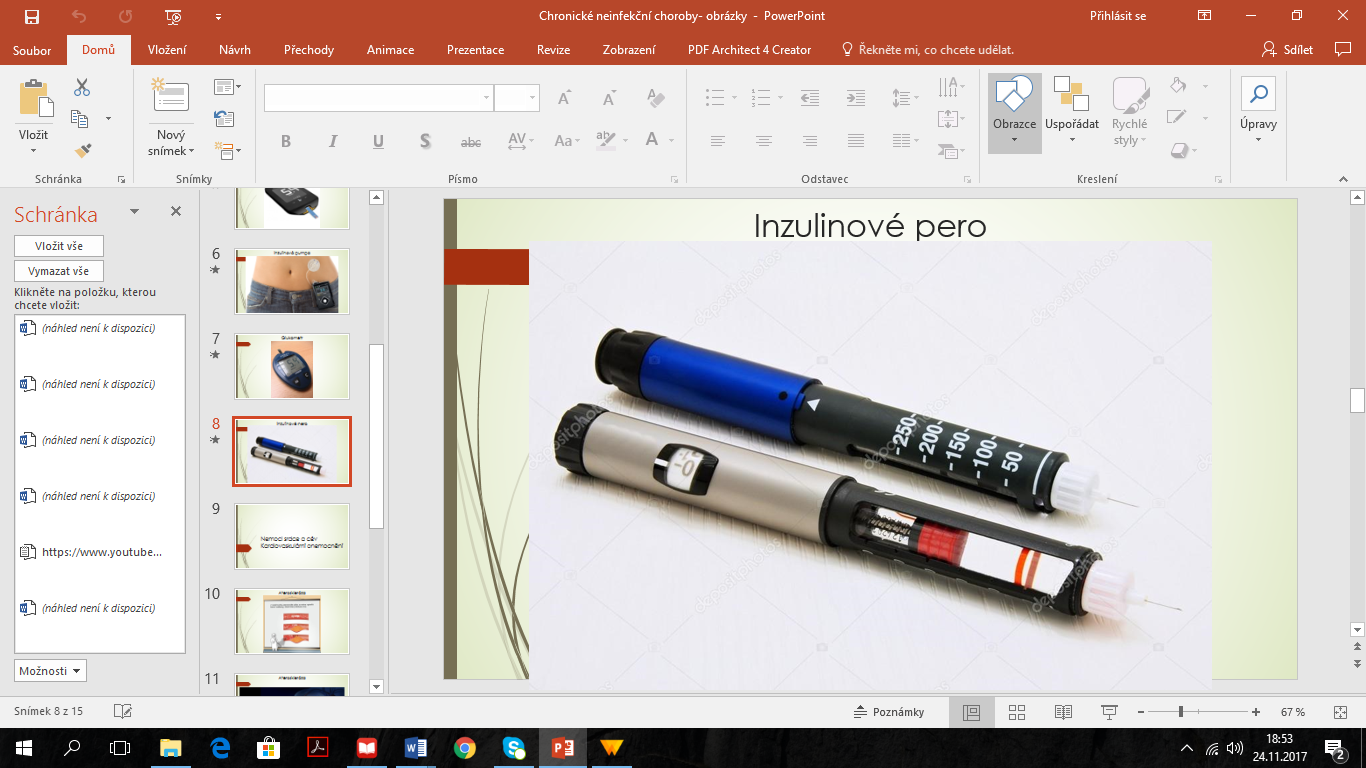 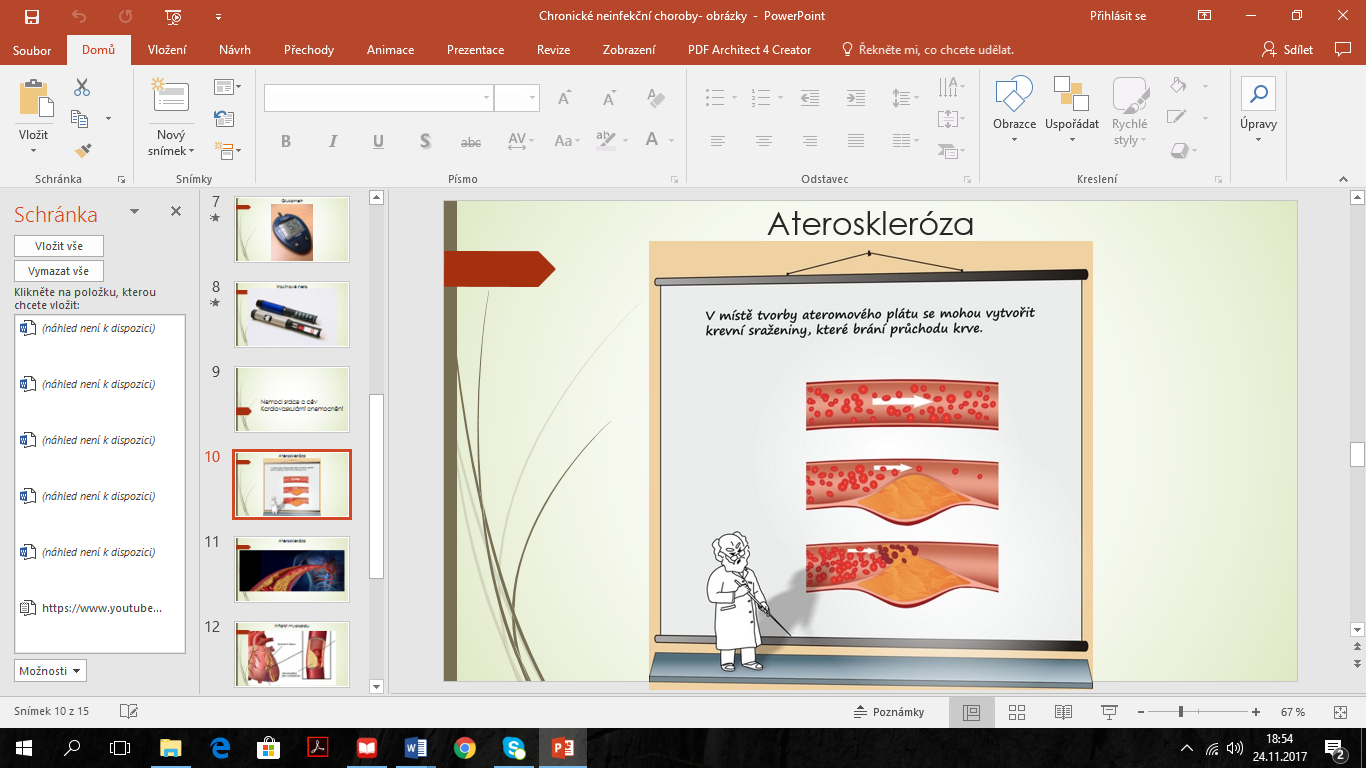 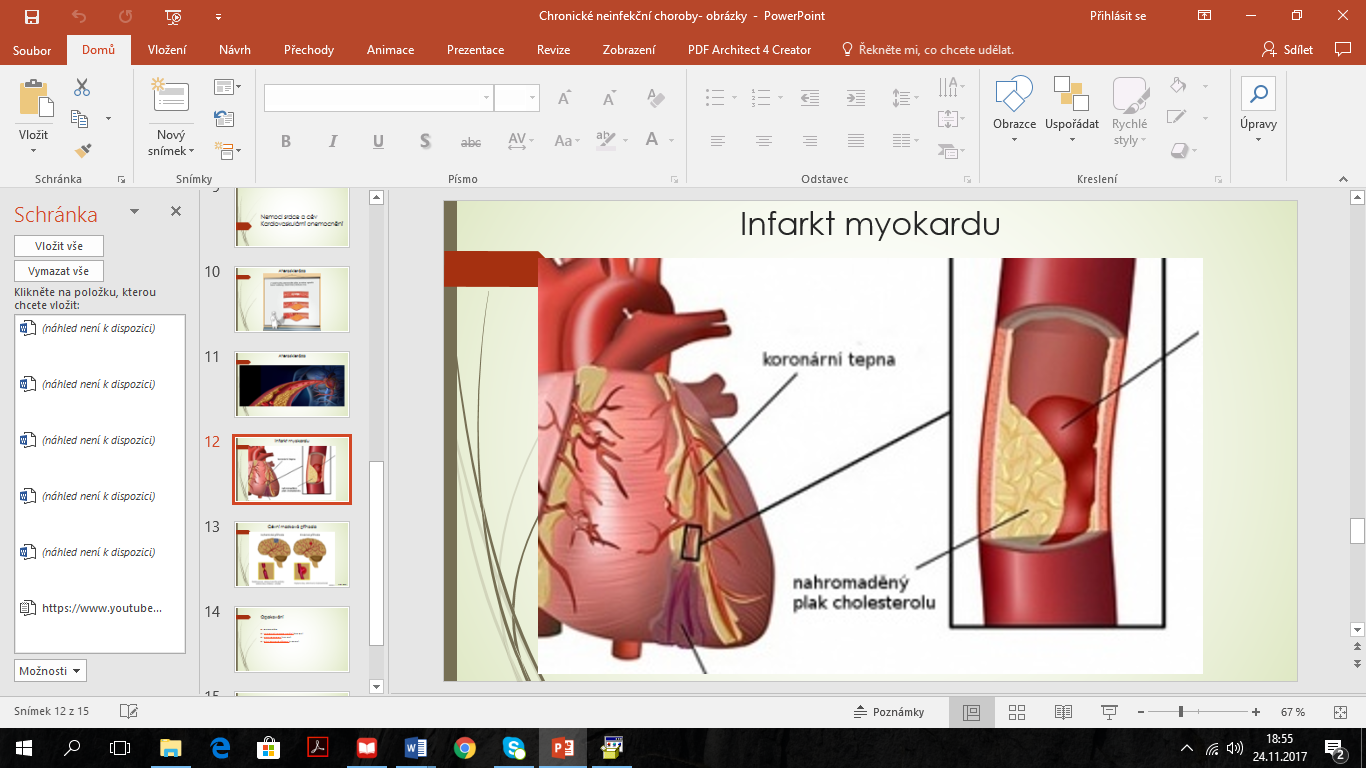 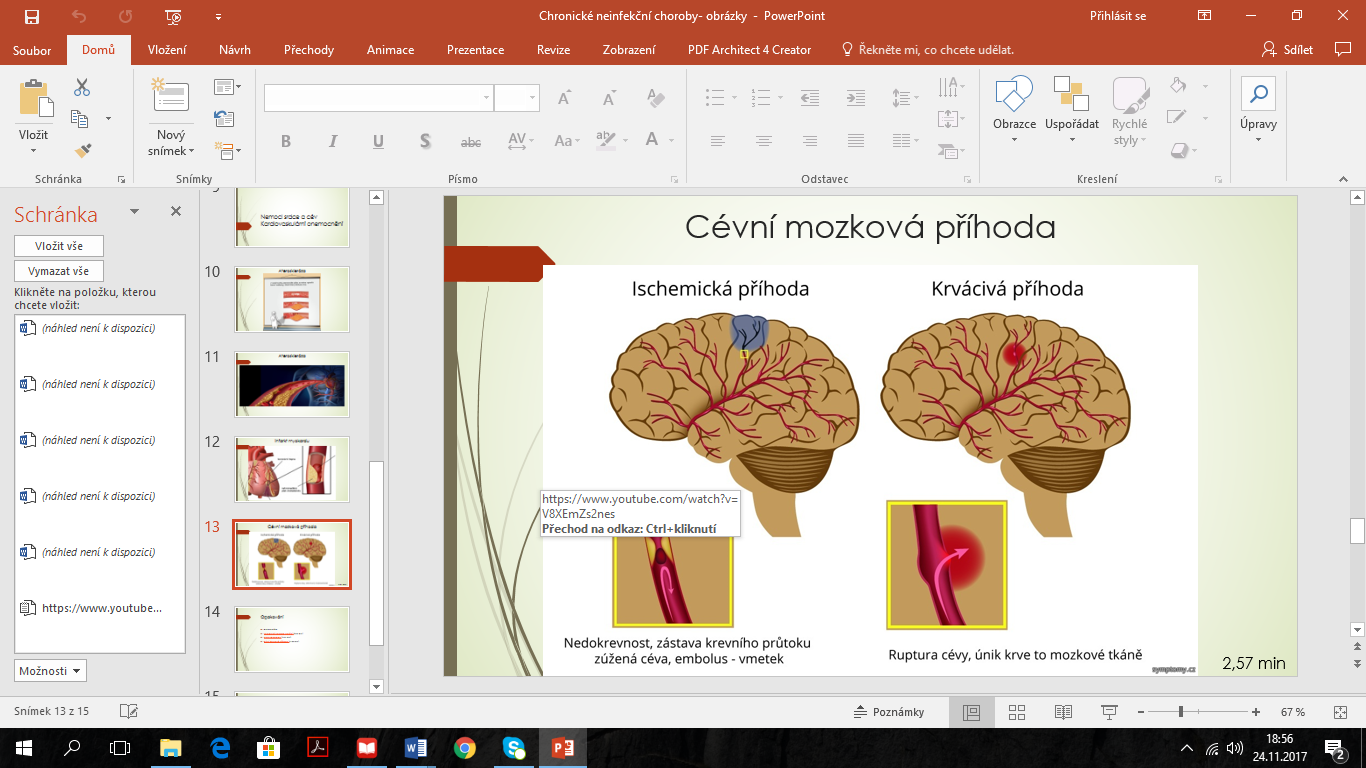 Příloha 3: Příloha 4: CukrovkaNemoci srdce a cévCukrovkadiabetes mellitus=úplavice cukrováje chronické (vleklé) onemocněníprojevuje se zvýšenou hladinou cukru v krviInzulin: hormon, který se podílí na řízení hladiny cukru v krviPříčiny cukrovky: úplný nedostatek tvorby inzulinu nebo neschopnost buněk ho využítPomůcky nemocných cukrovkou: inzulinové peroinzulinová pumpaglukometrDiabetes mellitus 1.typu: nejčastěji propuká v dětství nebo v mládíDiabetes mellitus 2.typu: postihuje starší osoby a osoby s nadváhou či obezitouje způsobeno nepravidelným stravováním, nedostatečným pohybem, nadměrným stresemke vzniku mohou přispívat i genetické dispozicepacienti s cukrovkou musí dodržovat diabetickou dietu a pravidelně se stravovatNemoci srdce a cévkardiovaskulární onemocněníhlavní příčina úmrtí v ČRAteroskleróza: kornatění (zužení) tepenvzniká v důsledku ukládání tukových látek, zejména cholesterolu, do stěny tepnyzužení tepny může omezit tok krve a snížit pružnost tepnypři zužení tepen orgány přestávají být zásobovány kyslíkem a živinamiIschemická choroba srdeční: nedostatečné prokrvení srdce v důsledku zužování srdečních tepenInfarkt myokardu: odumření části srdce při úplném uzávěru některé srdeční tepnyprojevy: bolesti za hrudní kostí vystřelující do paže, pocit úzkosti, pocení, dušnost, nevolnost, zvracení, neklidMozková mrtvice: uzávěr některé z mozkových tepen spojený s odumřením části mozkové tkáněprojevy: ochrnutí části těla, povislý koutek, zhoršení komunikace, zmatenost, zvracení, poruchy paměti, závratěTrombóza: ucpání tepny nebo žíly krevní sraženinou, tzv. trombemRizikové faktorynevhodná strava, velké množství tuků v potravě, kouření, alkohol, stres, nedostatek pohybu, obezitaPrevencezdravá výživa, nekuřáctví, omezení alkoholu, dostatek pohybové aktivity, omezení příjmu potravy s větším obsahem cholesterolu (vaječný žloutek)Vysoký krevní tlak stav, kdy krevní tlak je delší dobu nebo opakovaně zvýšen nad hranici 140/90 mm Hgnormální stav 120/80 mm HgPříloha 5: První pomoc: infarkt myokardu, cévní mozková příhodaInfarkt myokardu:Volání ZZS: číslo 155Uklidnění: důležité pro zpomalení srdce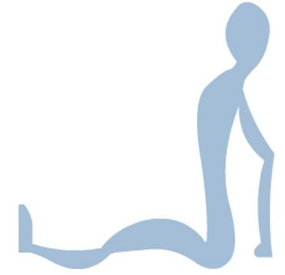 Poloha v polosedě: zapřené ruce, mírně pokrčené nohy (pro lepší dýchání)Nepodávat tekutinyU léčených pacientů se ptát po lécíchPokud je při vědomí můžeme podat:Acylpyrin- půl až 1 tableta, zabraňuje srážení krve, podává se pokud člověk NETRPÍ srdeční chorobouNitroglycerin-sprej nebo tableta, používá se u člověka se srdeční chorobouBýt stále u pacienta do příjezdu ZZSKontrola základních životních funkcíUpadne-li do bezvědomí → položit na tvrdou podložku → zjistit, zda dýchá → začít s resuscitací Cévní mozková příhoda: Volání ZZS: číslo 155NEpodáváme acylpyrin: zhoršil by se stavPacient v naprostém klidu, bez pohybuBýt stále u pacienta do příjezdu ZZSKontrola základních životních funkcíUpadne-li do bezvědomí → položit na tvrdou podložku → zjistit, zda dýchá → začít s resuscitací Příloha 6: 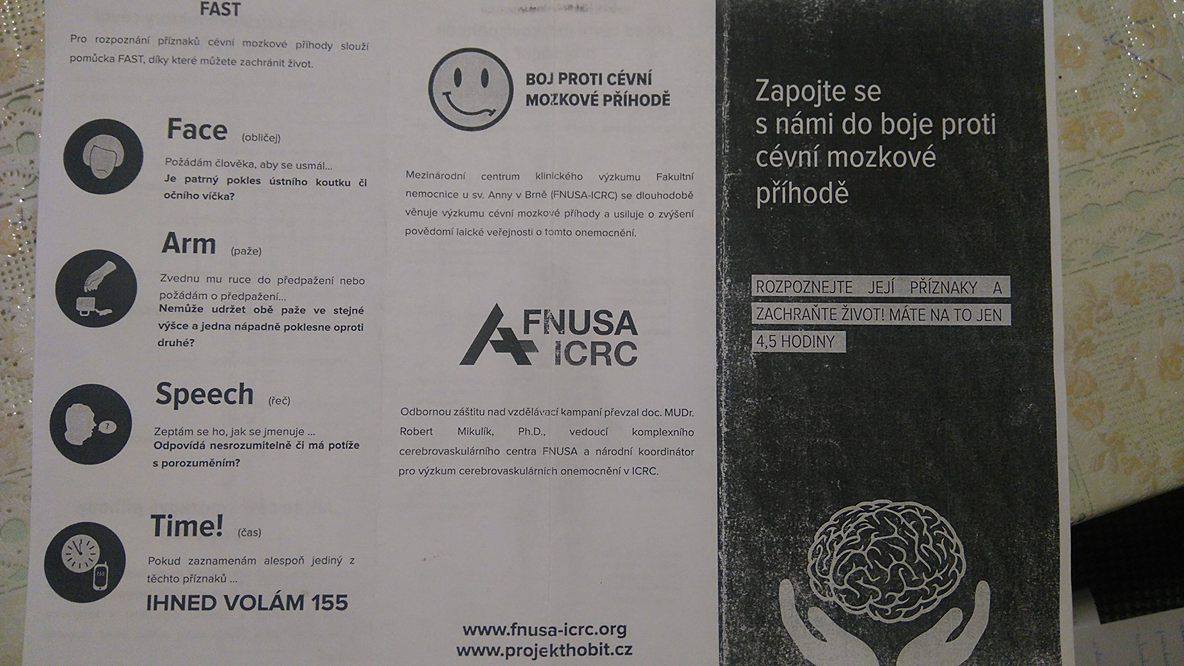 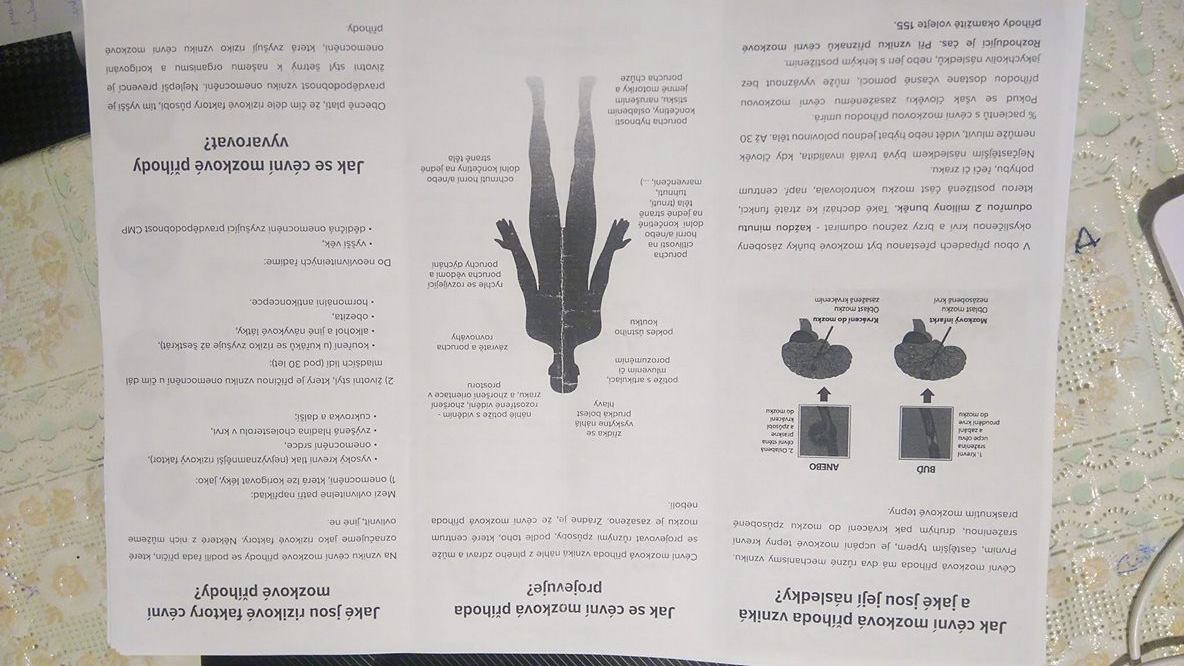 Použité zdroje: Diabetická asociace ČR [online]. 2014 [cit. 2017-11-24]. Dostupné z: http://www.diabetickaasociace.cz/JANOŠKOVÁ, Dagmar. Občanská výchova 8: Rodinná výchova 8 : pro základní školy a víceletá gymnázia. 2., aktualiz. vyd. Plzeň: Fraus, 2011-. ISBN 978-80-7238-317-7.První pomoc Zásady první pomoci [online]. [cit. 2017-11-24]. Dostupné z: http://www.prvni-pomoc.com/Příčiny kardiovaskulárních onemocnění. Centrum preventivní medicíny [online]. 2017 [cit. 2017-11-24]. Dostupné z: http://www.med.muni.cz/centrumprevence/informace-pro-vas/rizika-nemoci/6-priciny-kardiovaskularnich-onemocneni.htmlVitalion [online]. 2017 [cit. 2017-11-24]. Dostupné z: https://www.vitalion.cz/Zdroje použitých obrázků: Inzulinové pero. Depositphotos [online]. 2017 [cit. 2017-11-30]. Dostupné z: https://cz.depositphotos.com/5139753/stock-photo-insulin-pen.htmlInzulinové pumpa. Wikipedia [online]. 2017 [cit. 2017-11-30]. Dostupné z: https://cs.wikipedia.org/wiki/Inzulinov%C3%A1_pumpa#/media/File:Accu-Chek_Combo.pngGlukometr. Mediset Chironax [online]. 2017 [cit. 2017-11-30]. Dostupné z: https://www.mediset.cz/eshop/glukometry/130-bezplatna-vymena-glukometru-za-novy-glukometr-freestyle-neo.htmlRedukce komplikací. Medtronic [online]. 2016 [cit. 2017-11-30]. Dostupné z: https://www.medtronic-diabetes.cz/redukce-komplikaci/pumpa-mozne-reseniGlukometr. Wikipedia [online]. 2016 [cit. 2017-11-30]. Dostupné z: https://cs.wikipedia.org/wiki/GlukometrInzulinové pero. Depositphotos [online]. 2017 [cit. 2017-11-30]. Dostupné z: https://cz.depositphotos.com/20422221/stock-photo-insulin-pen.htmlAtoreskleróza. Institut Galenus [online]. 2017 [cit. 2017-11-30]. Dostupné z: http://www.galenus.cz/clanky/zdravi/srdce-ateroskleroza Výukový materiál zpracován v rámci projektu EU peníze školám [online]. Mgr. Dana Pokorná, 2012 [cit. 2017-11-30]. Dostupné z: http://www.szds-oa.cz/staryweb/data/files/001549.pdfMozková příhoda. Symptomy [online]. 2015 [cit. 2017-11-30]. Dostupné z: http://www.symptomy.cz/nemoc/mozkova-prihodaFáze hodinyPopis činnostiMetodaČasMotivaceAktivitaZopakování předešlé látky a navázání nového tématuSamostatná práce, kontrola4 minExpozice1.Základní informace o cukrovceCharakteristika, typy cukrovky, pomůcky nemocných cukrovkou2. Aktivita: pojmenování pomůcek, které mohou používat diabetici 3. Základní informace o kardiovaskulárních chorobách- Úvod k tématu, rizikové faktory a prevence kardiovaskulárních chorob - Aktivita: přiřazování charakteristik k názvům   kardiovaskulárních chorob -  Charakteristika jednotlivých kardiovaskulárních chorobách  6. VideoShlédnutí videa vztahující se k cévní mozkové příhodě (video FAST-2,57 min)Rozebrání jednotlivých písmen slova FAST7. Základní body první pomoci u infarktu myokardu a cévní mozkové příhodyVýklad, diskuze k položeným otázkámVyvoláváníVýklad, práce ve dvojicích, kontrolaSledování videa, diskuzeVýklad8 min2 min15 min 5 min4 minFixaceOpakování tématu cukrovka a kardiovaskulární onemocněníVyvolávání5 minAplikaceShrnutí hodiny, rozdání zápisů a brožurky o CMPDiskuze2 minANONE1.Je pravda, že chronickými neinfekčními chorobami rozumíme onemocnění, na kterých se podílejí civilizační vlivy, jako je například stres, znečištění životního prostředí a nevhodný způsob života?CV2. Je pravda, že chronické neinfekční choroby neohrožují životy lidí? YU3.Je pravda, že špatný životní styl není rizikem pro vznik civilizačních chorob? CHK4. Je pravda, že mezi chronické neinfekční choroby můžeme zařadit nemoci srdce a cév, cukrovku, obezitu, žaludeční vředy, alergie, osteoporózu?RÁ5.Řadíme do chronických neinfekčních chorob také nádorové onemocnění? OZ6.Patří do chronických neinfekčních chorob chřipka? KV7. Patří také mezi chronické neinfekční choroby zubní kaz?KA8.Je pravda, že chronickým neinfekčním chorobám můžeme předcházet zejména správnou výživou, pohybem, omezením konzumace alkoholu a nekuřáctvím?ARANONE1.Je pravda, že chronickými neinfekčními chorobami rozumíme onemocnění, na kterých se podílejí civilizační vlivy, jako je například stres, znečištění životního prostředí a nevhodný způsob života?CV2. Je pravda, že chronické neinfekční choroby neohrožují životy lidí? YU3.Je pravda, že špatný životní styl není rizikem pro vznik civilizačních chorob? CHK4. Je pravda, že mezi chronické neinfekční choroby můžeme zařadit nemoci srdce a cév, cukrovku, obezitu, žaludeční vředy, alergie, osteoporózu?RÁ5.Řadíme do chronických neinfekčních chorob také nádorové onemocnění? OZ6.Patří do chronických neinfekčních chorob chřipka? KV7. Patří také mezi chronické neinfekční choroby zubní kaz?KA8.Je pravda, že chronickým neinfekčním chorobám můžeme předcházet zejména správnou výživou, pohybem, omezením konzumace alkoholu a nekuřáctvím?ARCUKROVKAAterosklerózaKornatění tepenIschemická choroba srdečníNedostatečné prokrvení srdce v důsledku zužování srdečních tepenInfarkt myokarduOdumření části srdce při plném uzávěru srdeční tepnyMozková mrtviceUzávěr některé z mozkových tepen spojený s odumřením části mozkové tkáněTrombózaUcpání tepny nebo žíly krevní sraženinouVysoký krevní tlakStav, kdy je krevní tlak delší dobu nebo opakovaně zvýšen nad hranici 140/90